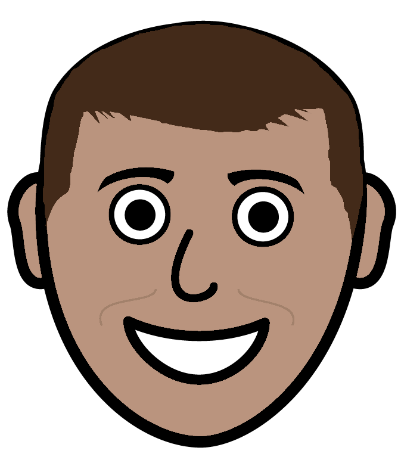 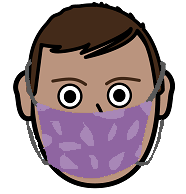 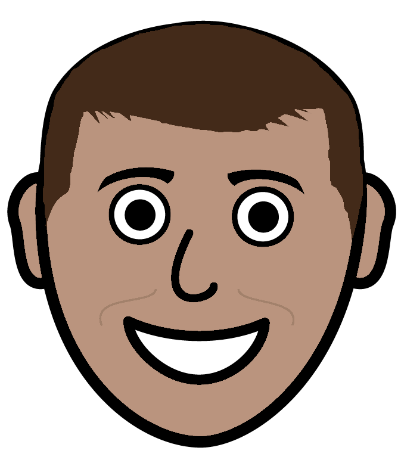 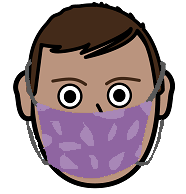 Read the fact sheet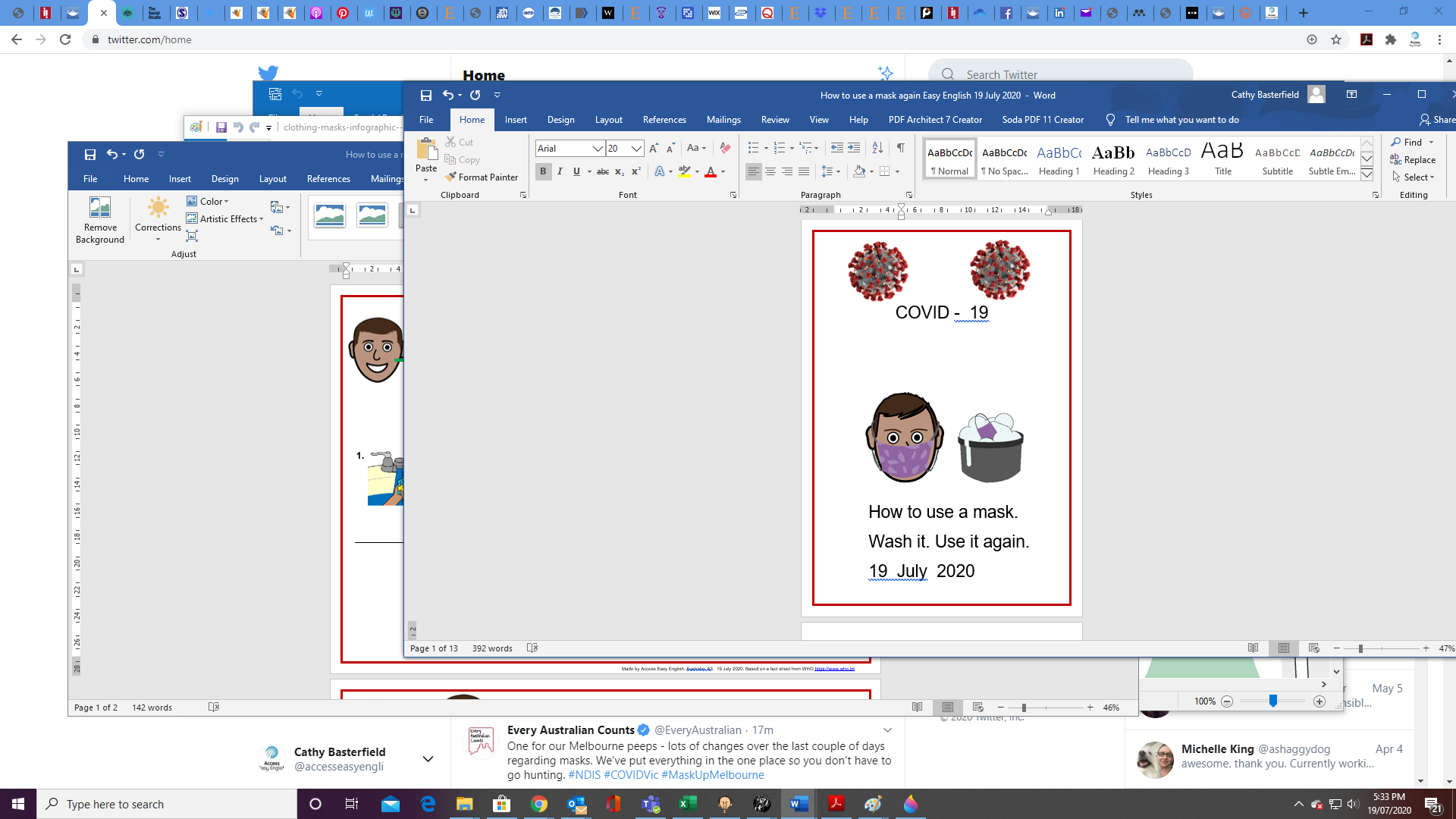 How to put on a mask.	How to put on a mask. You can use it again.	You can use it again.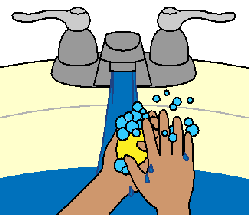      							2.    							3. 								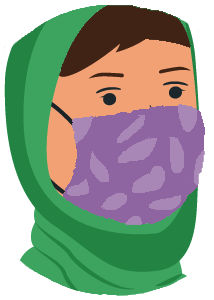 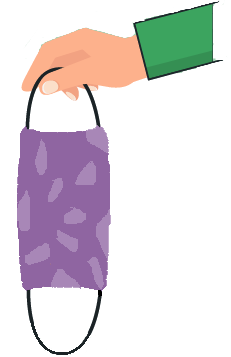 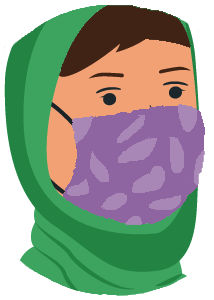 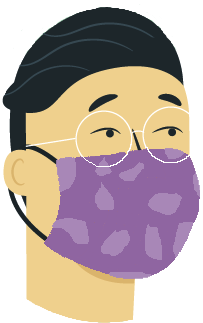 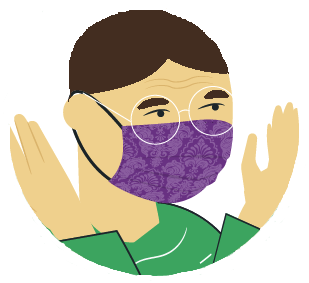 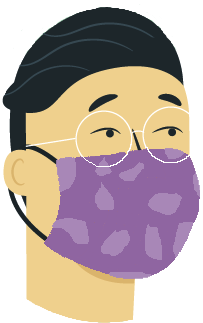 4.							 5.    													 								 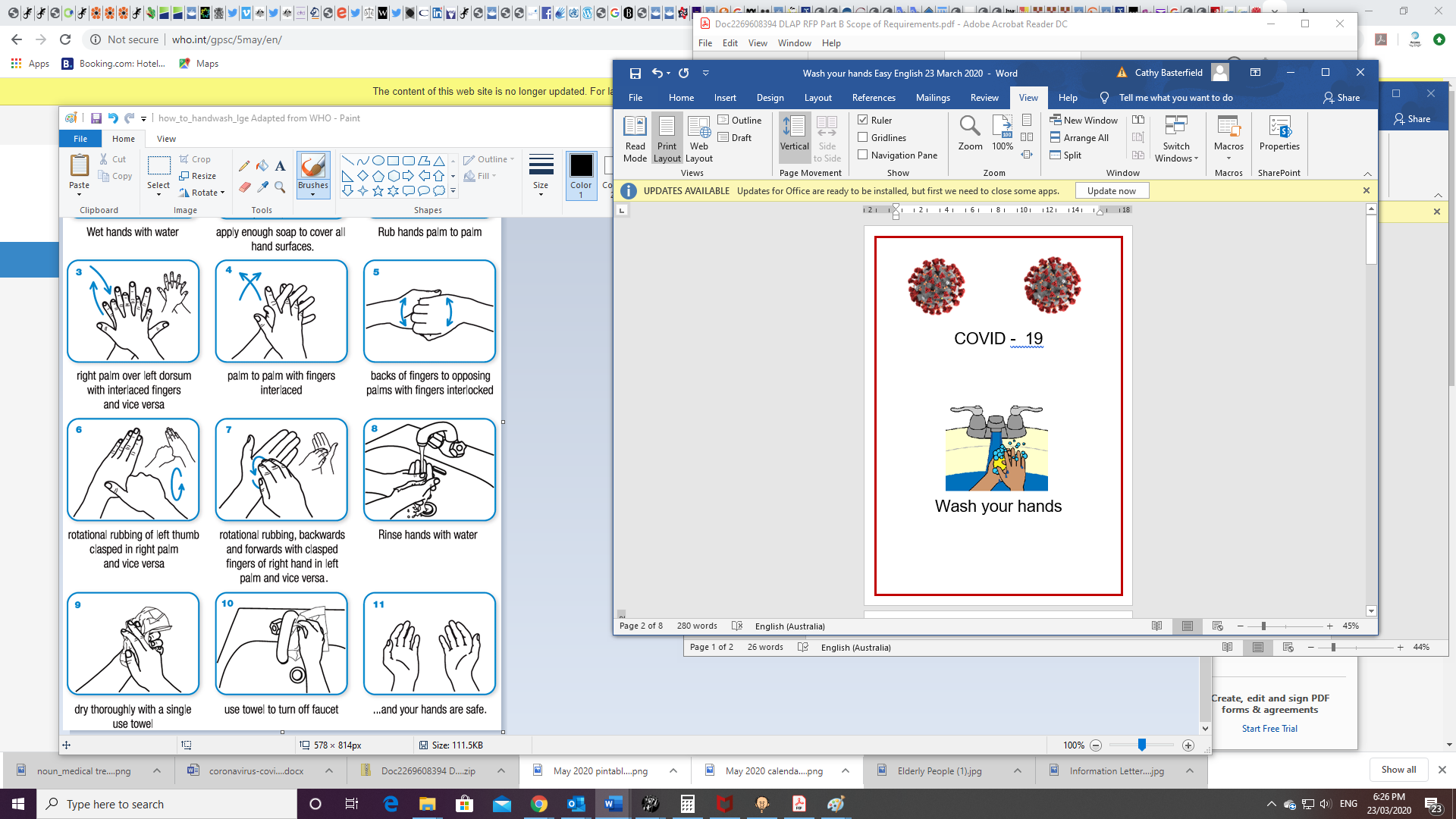 How to take off a mask 							Read the fact sheetWash your hands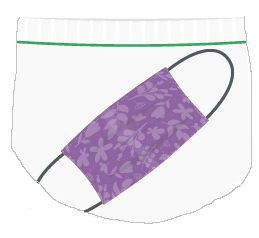 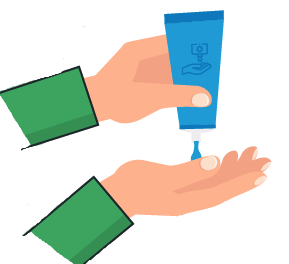 1. 							2. 								3. 								4. 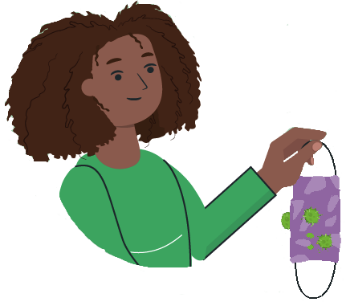 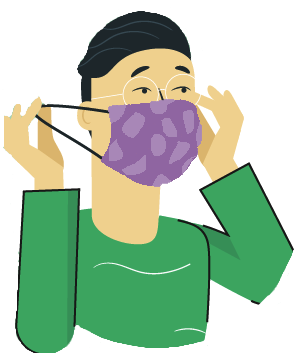 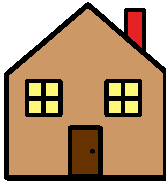 At home 	5. 								6. 								7. 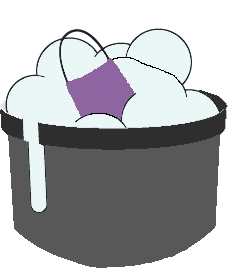 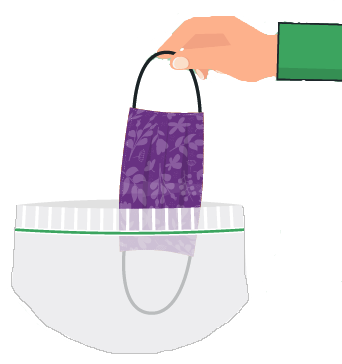 